AppendixAppendix to ‘Probiotics for celiac disease: a systematic review and meta-analysis of randomized controlled trials.’ This appendix provides supplemental information on this systematic review. It is divided into four appendices (Appendix 1 – 12). Table of ContentsAppendix 1. MEDLINE search strategy for article selection (from 1 Jan 1970 to 5 February 2019).Appendix 2. Excluded studies and reasons for exclusion.References1- 	Afifi L, Danesh MJ, Lee KM, et al. Dietary Behaviors in Psoriasis: Patient-Reported Outcomes from a U.S. National Survey. Dermatol Ther (Heidelb). 2017;7(2):227-242. 2- 	Coqueiro AY, Bonvini A, Tirapegui J, Rogero MM. Probiotics supplementation as an alternative method for celiac disease treatment. Int J Probiotics Prebiotics. 2017;12(1):23-31.3-	Cristofori F, Indrio F, Miniello V, De Angelis M, Francavilla R. Probiotics in Celiac Disease. Nutrients. 2018;10(12):1824. 4-	Darby W, Jones E, Johnson H. Effect of synthetic Lactobacillus casei factor in the treatment of sprue. J Am Med Assoc. 1946;130:780-786. 5- 	Kim L, Hilli L, Orlowski J, Kupperman JL, Baral M, F Waters R. Efficacy of probiotics and nutrients in functional gastrointestinal disorders: a preliminary clinical trial. Dig Dis Sci. 2006;51(12):2134-2144. 6- 	Klemenak M, Dolinšek J, Langerholc T, Mičetić-Turk D. Administration of Bifidobacterium breve decreases the production of TNF-a and faecal fermentation index in children with celiac disease. Gastroenterology. 2016;62 (Supple(May):199.7- 	Martinello F, Roman CF, Souza PA de. Effects of Probiotic Intake on Intestinal Bifidobacteria of Celiac Patients. Arq Gastroenterol. 2017;54(2):85-908- 	ClinicalTrials.gov. Clinical Trial on the Effects of Bifidobacterium Infantis in Active Celiac Disease (Celiac). Bethesda (MD): National Library of Medicine (US). https://clinicaltrials.gov/ct2/show/NCT01257620. Published 2012.9- 	ClinicalTrials.gov. Probiotics for the Treatment of Irritable Bowel Syndrome in Celiac Patients (ProCel). Bethesda (MD): National Library of Medicine (US). https://clinicaltrials.gov/show/nct01699191. Published 2012.10-	ClinicalTrials.gov. Efficacy of Probiotic ES1 for the Treatment of Non-Celiac Gluten Sensitivity. Bethesda (MD): National Library of Medicine (US). https://clinicaltrials.gov/show/nct02810301. Published 2016.11-	ClinicalTrials.gov. Celiac Disease Prevention With Probiotics (CiPP). Bethesda (MD): National Library of Medicine (US). https://clinicaltrials.gov/ct2/show/NCT03176095. Published 2017.12-	ClinicalTrials.gov. Effects of GlutenShield, a Prebiotic, Probiotic, and Enzyme Supplement, on the Gut Microbiome of Adults With GI Symptoms. Bethesda (MD): National Library of Medicine (US). https://clinicaltrials.gov/show/nct03403387. Published 2018.13-	ClinicalTrials.gov. Effects of a Nutritional Solution to Improve Intestinal Permeability in Celiac Patients (Protalsafe). Bethesda (MD): National Library of Medicine (US). https://clinicaltrials.gov/ct2/show/NCT03483805. Published 2018.14-	ClinicalTrials.gov. Probiotic BL NCC 2705 and Gluten Sensitivity. Bethesda (MD): National Library of Medicine (US). https://clinicaltrials.gov/ct2/show/NCT03775499. Published 2019.15- 	Novik G, Mikhailopulo K, Knirel Y, Kiseleva E. Linear low molecular weight alpha-1,6-glucan from Bifidobacterium bifidum BIM B-733D is implicated in pathogenesis of celiac disease. FEBS J. 2016;283 (Suppl:296-297.16-	Pinto-Sánchez MI, Smecuol EC, Temprano MP, et al. Bifidobacterium infantis NLS Super Strain Reduces the Expression of α-Defensin-5, a Marker of Innate Immunity, in the Mucosa of Active Celiac Disease Patients. J Clin Gastroenterol. 2017;51(9):814-817. 17- 	Pisarello MJL, Vintiñi EO, González SN, Pagani F, Medina MS. Decrease in lactobacilli in the intestinal microbiota of celiac children with a gluten-free diet, and selection of potentially probiotic strains. Can J Microbiol. 2015;61(1):32-37. 18- 	Rall B. Probiotika zeigen bei Zöliakie Benefit Probiotische Bakterien können bei Patienten mit einer gluteninduzierten Enteropathie das Krankheitsgeschehen positiv beeinflussen . Das ist das Ergebnis eines Laborversuchs , den spanische Wissenschaftler aktuell dur. Dtsch Apotheker Zeitung. 2010;150(18):72.19-	Respondek W, Traczyk I, Jarosz M, Mekus M, Tomasiuk R. Effectiveness of the gluten reduction intake, with and without priobotic, in IBS patients with positive serological test for coeliac disease. Ann Nutr Metab. 2013;63(suppl 1):2043.20-	Savilahti EM, Ilonen J, Kukkonen AK, Savilahti E, Kuitunen M. Celiac Disease by the Age of 13 Years Is Not Associated With Probiotics Administration in Infancy. J Pediatr Gastroenterol Nutr. 2018;66(6):937-940. 21- 	Serena G, Fasano A. Use of Probiotics to Prevent Celiac Disease and IBD in Pediatrics. Adv Exp Med Biol. 2019;1125:69-81. 22- 	Smecuol E, Hwang HJ, Chernavsky AC, et al. 340 Exploratory, Randomized, Double-Blind, Placebo-Controlled Trial on the Effects of Bifidobacterium Infantis in Untreated Celiac Disease. Gastroenterology. 2012;142(5):S-79. 23- 	Smecuol E, Hwang H, Vázquez H, et al. Bifidobacterium infantis NLS super strain reduces expression of alpha-defensin-5, a marker of innate immunity, in the mucosa of untreated celiac patients. Acta Gastroenterológica Latinoam. 2013;43(2):165.24-	Smecuol E, Pinto-Sánchez MI, Bai JC. Understanding the role of probiotics in coeliac disease. Br J Nutr. 2015;113(10):1664-1665. 25- 	Tavakkoli A, Green PH. Probiotic therapy for celiac disease. J Clin Gastroenterol. 2013;47(2):101-103. 26- 	Tjellström B, Högberg L, Stenhammar L, et al. A Role for Bacteria in Celiac Disease? Dig Dis Sci. 2016;61(7):2140-2141. 27-	Uspenskaia ID. The efficacy of the use of lactic acid lactobacterin enriched with zinc in the treatment of patients with celiac disease. Vopr Pitan. 1991;(4):24-27. http://www.ncbi.nlm.nih.gov/pubmed/1792743.28- 	Wilms E, Gerritsen J, Smidt H, et al. Effects of Supplementation of the Synbiotic Ecologic® 825/FOS P6 on Intestinal Barrier Function in Healthy Humans: A Randomized Controlled Trial. PLoS One. 2016;11(12):e0167775. Appendix 3. Summary of studies evaluating the effects of probiotics in CD.NOTE: Study design: all RCTs; Green: Significant benefit in probiotics vs placebo; Yellow: no difference probiotic vs placebo; white: outcome not assessed.   Abbreviations: Bifido = Bifidobacteria; GI = gastrointestinal symptoms; G = peer-reviewed grant; I = industry; IP = intestinal permeability; Lacto = Lactobacilli; NR = not reported; QOL= quality of life; AE = adverse events; TNF-α = change in serum TNF-α. Symbols: ↑=increase; ↓=decrease.Appendix 4. Effect of probiotics vs. placebo on GI symptoms, sub-grouped by presence of IBS diagnosis. 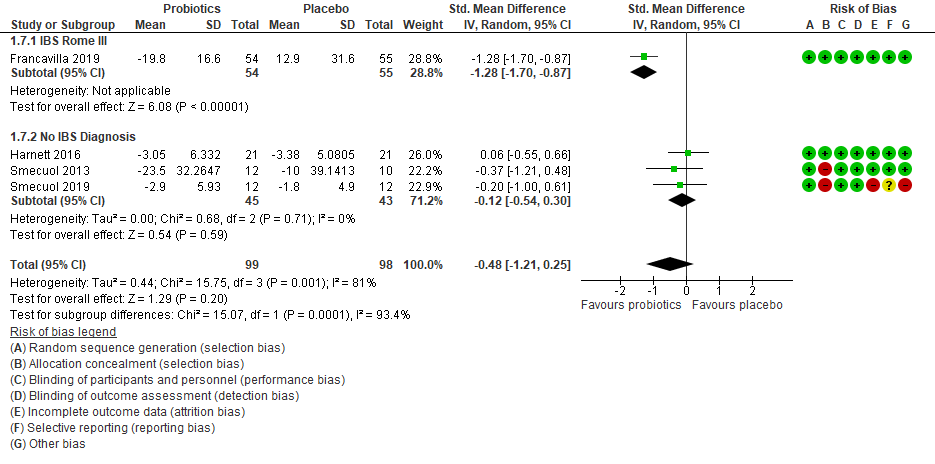 Appendix 5. Effect of probiotics vs. placebo on GI symptoms, sub-grouped by GFD adherence.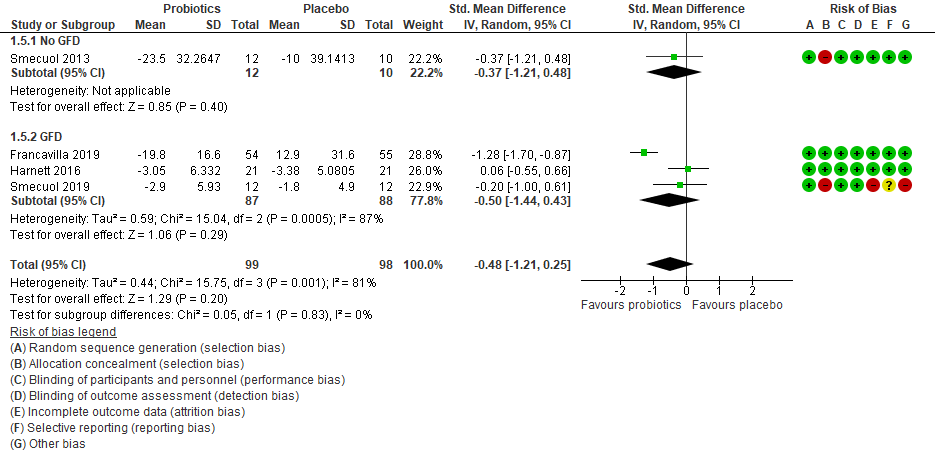 Appendix 6. Effect of probiotics vs. placebo on faecal Bifidobacterium counts, sub-grouped by geographical location.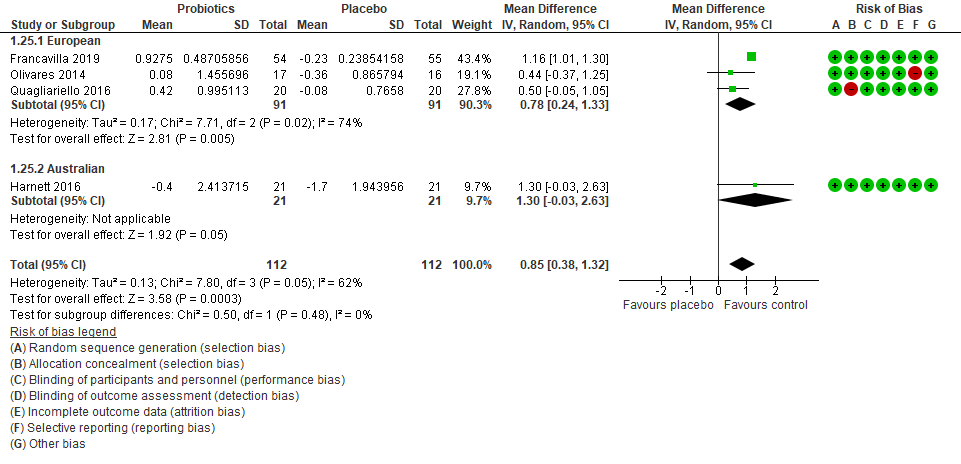 Appendix 7. Effect of probiotics vs. placebo on faecal Lactobacillus counts, sub-grouped by probiotic type, length of GFD adherence, and age group.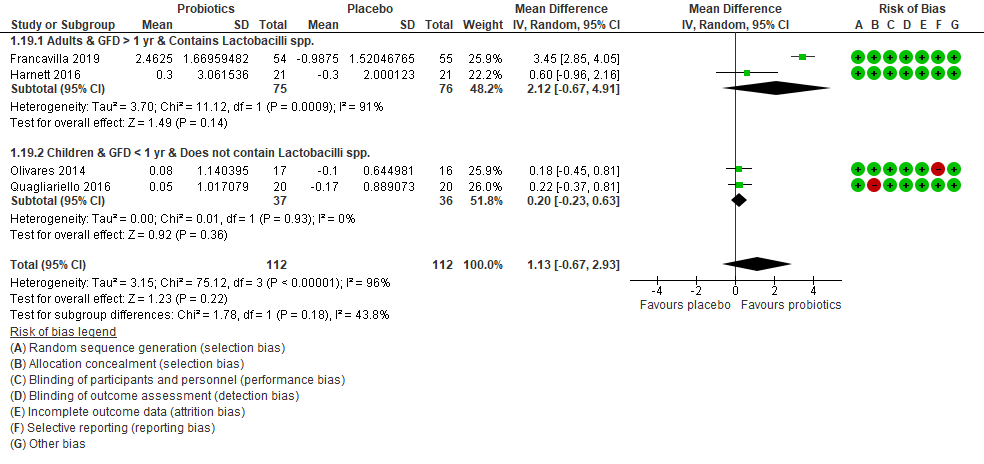 Appendix 8. Effect of probiotics vs. placebo on faecal Lactobacillus counts, sub-grouped by geographical location.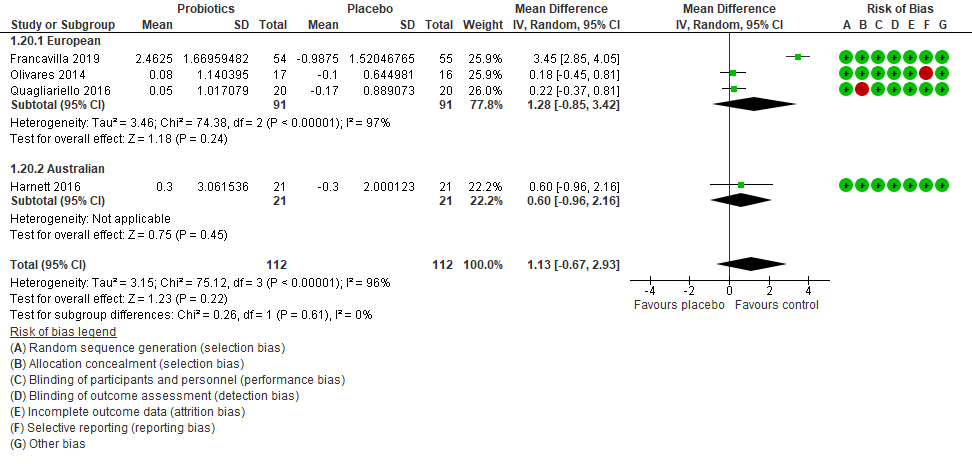 Appendix 9. Effect of probiotics vs. placebo on number of adverse events, sub-grouped by age group.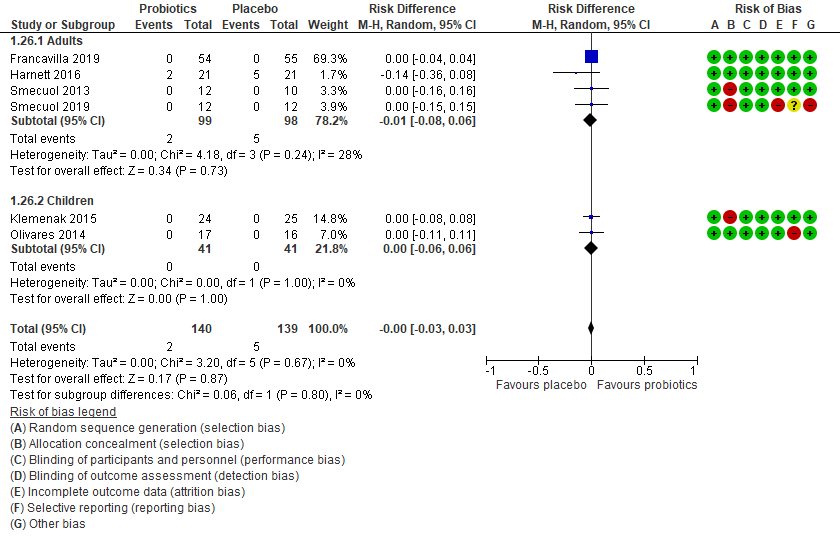 Appendix 10. Effect of probiotics vs. placebo on number of adverse events, sub-grouped by GFD adherence.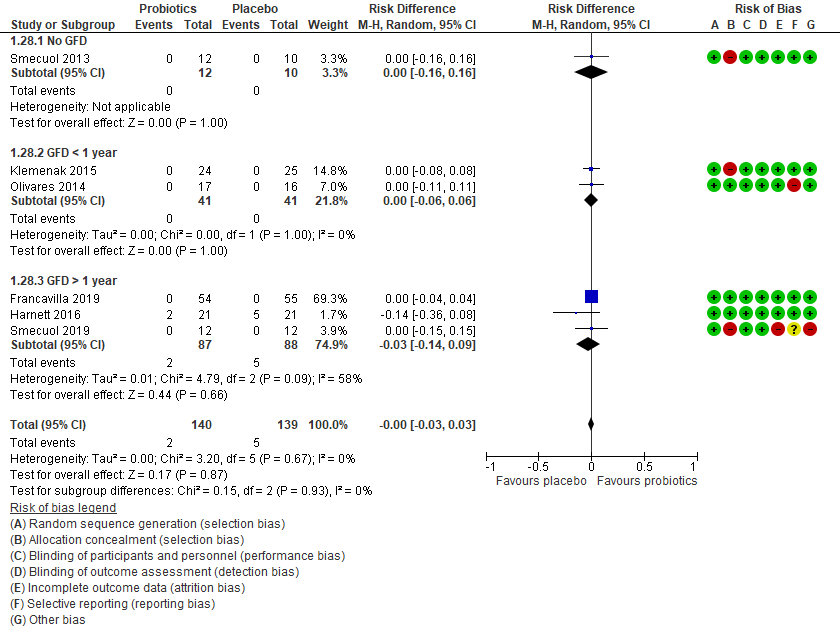 Appendix 11. Effect of probiotics vs. placebo on number of adverse events, sub-grouped by probiotic type.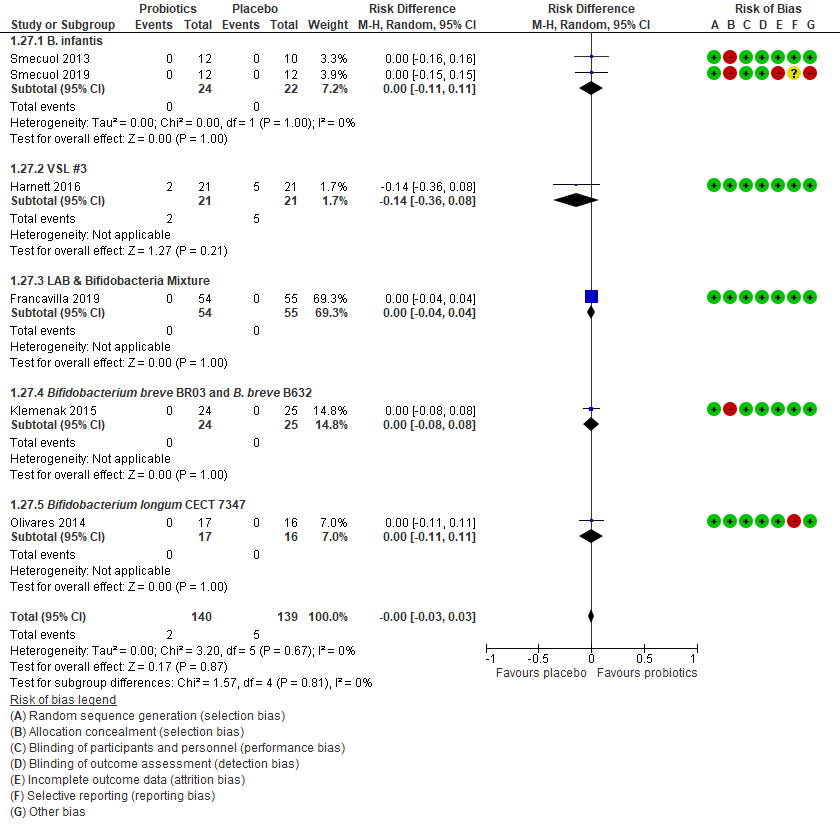 Appendix 12. Effect of probiotics vs. placebo on number of adverse events, sub-grouped by geographical location.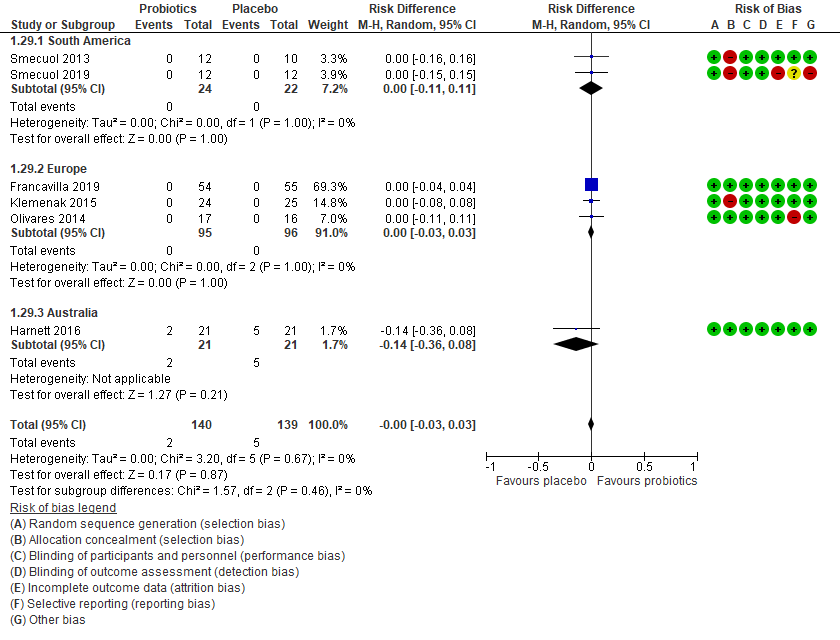 Appendix 1MEDLINE search strategy for article selection (from 1 Jan 1970 to 5 February 2019).Appendix 2Excluded studies and reasons for exclusion.Appendix 3Summary of studies evaluating the effects of probiotics in CD.Appendix 4Effect of probiotics vs. placebo on GI symptoms, sub-grouped by presence of IBS diagnosis.Appendix 5Effect of probiotics vs. placebo on GI symptoms, sub-grouped by GFD adherence.Appendix 6Effect of probiotics vs. placebo on faecal Bifidobacterium counts, sub-grouped by geographical location. Appendix 7Effect of probiotics vs. placebo on faecal Lactobacillus counts, sub-grouped by probiotic type, length of GFD adherence, and age group.Appendix 8Effect of probiotics vs. placebo on faecal Lactobacillus counts, sub-grouped by geographical location.Appendix 9Effect of probiotics vs. placebo on number of adverse events, sub-grouped by age group.Appendix 10Effect of probiotics vs. placebo on number of adverse events, sub-grouped by GFD adherence.Appendix 11Effect of probiotics vs. placebo on number of adverse events, sub-grouped by probiotic type.Appendix 12Effect of probiotics vs. placebo on number of adverse events, sub-grouped by geographical location.1Celiac Disease/2c?eliac.mp.3(gluten adj2 enteropath*).mp.4nontropical sprue.mp.5gluten enteropathy.mp.6gluten enteropathies.mp.7(gluten adj2 sensitive).mp. [mp=title, abstract, original title, name of substance word, subject heading word, floating sub-heading word, keyword heading word, organism supplementary concept word, protocol supplementary concept word, rare disease supplementary concept word, unique identifier, synonyms]8gluten sensitive enteropathy.mp.9gluten sensitive enteropathies.mp.10(Celiac adj3 sprue).mp. [mp=title, abstract, original title, name of substance word, subject heading word, floating sub-heading word, keyword heading word, organism supplementary concept word, protocol supplementary concept word, rare disease supplementary concept word, unique identifier, synonyms]11(nontropical adj3 sprue).mp.12exp Diet, Gluten-Free/13gluten free diet.mp.14Gliadin*.mp.15exp Glutens/16gluten*.mp.17or/1-1618exp Probiotics/19probiotic*.mp.20exp symbiosis/ or exp microbiota/ or exp GI microbiome/ or exp microbial consortia/ or exp mycobiome/21microbiome.mp.22bacterial microbiome.mp.23microbiota.mp.24mycobiome.mp.25symbiosis.mp.26endosymbiosis.mp.27microbial consortium.mp.28microflora.mp.29bacterial flora.mp.30intestine flora.mp.31(probiotic* adj3 commensal).mp. [mp=title, abstract, original title, name of substance word, subject heading word, floating sub-heading word, keyword heading word, organism supplementary concept word, protocol supplementary concept word, rare disease supplementary concept word, unique identifier, synonyms]32(probiotic* adj3 complimentary).mp. [mp=title, abstract, original title, name of substance word, subject heading word, floating sub-heading word, keyword heading word, organism supplementary concept word, protocol supplementary concept word, rare disease supplementary concept word, unique identifier, synonyms]33(probiotic* adj2 commensal).mp. [mp=title, abstract, original title, name of substance word, subject heading word, floating sub-heading word, keyword heading word, organism supplementary concept word, protocol supplementary concept word, rare disease supplementary concept word, unique identifier, synonyms]34(probiotic* adj2 complimentary).mp. [mp=title, abstract, original title, name of substance word, subject heading word, floating sub-heading word, keyword heading word, organism supplementary concept word, protocol supplementary concept word, rare disease supplementary concept word, unique identifier, synonyms]35exp Lactobacillus/36Lactobacillus.mp.37exp Bifidobacterium/38Bifidobacteri*.mp.39Nissle Yeast.mp.40exp Saccharomyces/41Saccharomyces.mp.42boulardii.mp.43VSL$.mp.44exp Streptococcus/45Streptococcus.mp.46or/18-454717 and 46Author, yrReason for ExclusionAfifi 20171Study population does not include CD patientsCoqueiro 20172Review article. Not a studyCristofori 20183Review article. Not a studyDarby 19464Not a randomised controlled trial and the intervention is not probiotics.Kim 20065Study population does not include CD patientsKlemenak 20166Duplicate of Klemenak 201528Martinello 20177Not a randomised controlled trialNCT012576208Duplicate of Smecuol 201317NCT016991919Duplicate of Smecuol 201317NCT0281030110Study population does not include CD patientsNCT0317609511Study population does not include CD patientsNCT0340338712Study population does not include CD patientsNCT0348380513Intervention is not solely probioticsNCT0377549914Study intervention too short (<2 weeks)Novik 201615Not a randomised controlled trialPinto-Sánchez 201716Not a randomized controlled trialPisarello 201517Not a randomised controlled trialRall 201018Not a randomised controlled trialRespondek 201319Study population does not include CD patientsSavilahti 201820Study population does not include CD patientsSerena 201921Review article. Not a studySmecuol 201222Duplicate of Smecuol 201317Smecuol 2013 (2)23Duplicate of Smecuol 201317Smecuol 201524Not a randomised controlled trialTavakkoli 201325Review article. Not a studyTjellstrom 201626Not a randomised controlled trialUspenskaia 199127Probiotics in both intervention and placebo groupsWilms 201628Study population does not include CD patientsStudyYearCountryAge categoryNFundingOutcomesOutcomesOutcomesOutcomesOutcomesOutcomesOutcomesStudyYearCountryAge categoryNFundingGIQOLAETNF-αIPBifidoLactoFrancavilla92019ItalyAdults109NR↓↑↑Harnett112016AustraliaAdults45NRKlemenak202015SloveniaChildren49G & I↓Olivares192014SpainChildren36GPrimec222018SloveniaChildren40G & IQuagliariello212016SloveniaChildren40G & I↑Smecuol102013ArgentinaAdults22GSmecuol262019ArgentinaAdults12NR↓